INDICAÇÃO Nº 4276/2017Indica ao Poder Executivo Municipal a execução de serviços de limpeza de entulho ao lado do ponto de ônibus na Rua Capitão Manoel Caetano, imediações da esquina com a Rua João Batista Rodrigues, na Vila Santa Luzia/Jardim Boa Esperança.Excelentíssimo Senhor Prefeito Municipal, Nos termos do Art. 108 do Regimento Interno desta Casa de Leis, dirijo-me a Vossa Excelência para indicar que, por intermédio do Setor competente, sejam executados serviços de limpeza de entulho depositado irregularmente na Rua Capitão Manoel Caetano, ao lado de ponto de ônibus, nas imediações da Rua João Batista Rodrigues, na Vila Santa Luzia/Jardim Boa Esperança.Justificativa:                     Moradores do bairro e usuários do transporte coletivo urbano reclamam de um monte de entulho depositado irregularmente ao lado de um ponto de ônibus na Rua Capitão Manoel Caetano, próximo à esquina com a rua João Batista Rodrigues. Segundo os munícipes, o entulho e a sujeira estão há várias semanas no local e até o momento não foi feita a limpeza por parte da Administração Municipal.                       Plenário “Dr. Tancredo Neves”, em 04 de maio de 2017.José Antonio Ferreira“Dr. José”-vereador-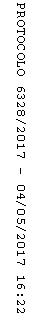 